  				RESORT NATURISTA GROTTAMIRANDA				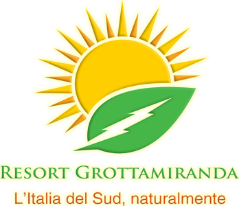 Die Ausstattung Ihrer Wohnung * Eine grosse Terrasse mit Tisch und Gartenstühle*  Klimaanlage, Panoramafenster mit doppel Verglasung und Antimückenschutz*  TV und kostenloses WIFI,*  das Appartement wird alle 3 Tage gereinigIn der Küche : *  ein Kühlschrank,*  ein Induktionskochherd mit Absaughaube,*  ein Wasserkocher, eine Kaffeekanne*  Porzellangeschirr* Haushaltsprodukte* Zitruspresse*Saucen- und Salatschüssel* Töpfe und Pfannen verschiedener Größen* Geschirrtücher und SchwämmeIm Zimmer :* Ein Doppelbett (160x200),* Bettwäsche bereitgestellt, jede Woche gewechselt,* zwei NachttischlampenIm Badezimmer :* eine Dusche, ein Bidet, ein Waschbecken, ein WC* ein Haartrockner, * Badetücher, alle 3 Tage gewechselt